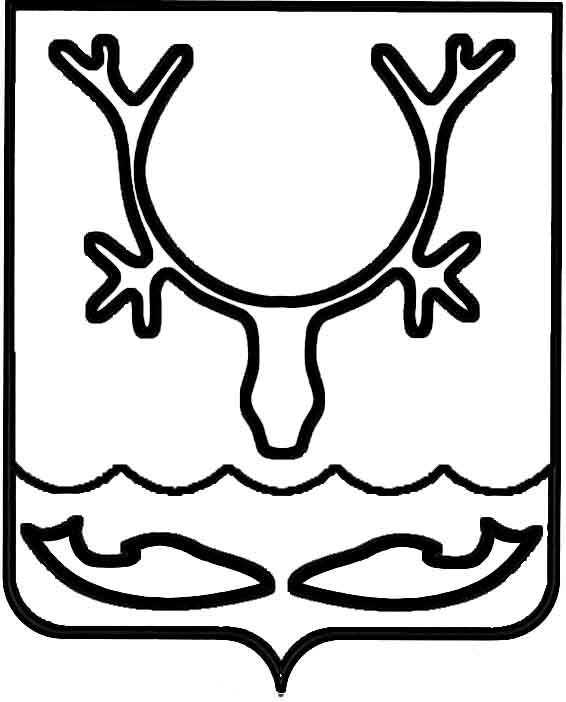 Администрация МО "Городской округ "Город Нарьян-Мар"ПОСТАНОВЛЕНИЕот “____” __________________ № ____________		г. Нарьян-МарВо исполнение Федерального закона от 21.12.1994 № 68-ФЗ "О защите населения и территорий от чрезвычайных ситуаций природного и техногенного характера", постановления Правительства Российской Федерации от 30.12.2003                № 794 "О единой государственной системе предупреждения и ликвидации чрезвычайных ситуаций", постановления Администрации МО "Городской округ "Город Нарьян-Мар" от 24.02.2009 № 268 "Об утверждении Положения о Нарьян-Марском городском звене Ненецкой окружной подсистемы единой государственной системы предупреждения и ликвидации чрезвычайных ситуаций", постановления Администрации МО "Городской округ "Город Нарьян-Мар" от 12.02.2009 № 206              "О составе, подготовке и содержании в готовности необходимых сил и средств                  для защиты населения и территории города Нарьян-Мара от чрезвычайных ситуаций", в целях предупреждения чрезвычайных ситуаций на территории МО "Городской округ "Город Нарьян-Мар", связанных с проведением общественно-политических и культурно-массовых мероприятий, посвященных Дню Ненецкого автономного округа, Дню работника нефтяной и газовой промышленности, Единому дню голосования, Администрация МО "Городской округ "Город Нарьян-Мар"П О С Т А Н О В Л Я Е Т:1.	Ввести с 20.00 часов 7 сентября до 08.00 часов 10 сентября 2018 года режим "Повышенная готовность" функционирования органов управления и сил Нарьян-Марского городского звена Ненецкой окружной подсистемы единой государственной системы предупреждения и ликвидации чрезвычайных ситуаций (РСЧС). 2.	Границы зоны повышенной готовности определить в пределах территории МО "Городской округ "Город Нарьян-Мар".3.	Рекомендовать руководителям предприятий и организаций, расположенных          на территории МО "Городской округ "Город Нарьян-Мар", на базе которых созданы нештатные аварийно-спасательные формирования, уточнить списочный состав формирований, контактные телефоны, время сбора и количество привлекаемой техники при угрозе возникновения и (или) возникновении чрезвычайной ситуации. 4.	Руководителям Нарьян-Марского МУ ПОК и ТС, МУП "Комбинат                             по благоустройству и бытовому обслуживанию", МУП "Нарьян-Марское АТП",           МКУ "Управление городского хозяйства г. Нарьян-Мара", МБУ "Чистый город":-	издать приказы и организовать круглосуточное дежурство ответственных должностных лиц на предприятиях в период с 20.00 часов 07.09.2018                          до 08.00 часов 10.09.2018. Копии приказов направить в Администрацию МО "Городской округ "Город Нарьян-Мар" до 05.09.2018;-	обеспечить готовность аварийно-восстановительных формирований                            на предприятиях для ликвидации последствий при авариях и других происшествиях;-	проверить системы оповещения и связи;-	обеспечить соблюдение режима охраны объектов;-	докладывать обо всех чрезвычайных происшествиях начальнику отдела                ГО и ЧС, мобилизационной работы Администрации МО "Городской округ "Город Нарьян-Мар" (тел.8-911-571-15-88).Руководители указанных организаций несут персональную ответственность             за качество и полноту проводимых мероприятий.5.	Начальнику отдела ГО и ЧС, мобилизационной работы Администрации               МО "Городской округ "Город Нарьян-Мар":-	обеспечить своевременное доведение до органов управления и сил Нарьян-Марского городского звена МО "Городской округ "Город Нарьян-Мар" оперативной информации при угрозе возникновения и (или) возникновении чрезвычайной ситуации;-	организовать взаимодействие с правоохранительными органами в целях оперативного обмена информацией при возникновении нештатной ситуации,                        в т.ч. проявлений признаков экстремизма и терроризма, и незамедлительно реагировать по фактам их проявлений.6.	Управлению организационно-информационного обеспечения Администрации МО "Городской округ "Город Нарьян-Мар" разместить настоящее постановление на официальном сайте Администрации МО "Городской округ "Город Нарьян-Мар" и в бюллетене "Наш город".7.	Контроль за исполнением настоящего постановления оставляю за собой.8.	Настоящее постановление вступает в силу со дня его официального опубликования.2708.2018556О введении режима повышенной готовности для сил Нарьян-Марского городского звена Ненецкой окружной подсистемы единой государственной системы предупреждения          и ликвидации чрезвычайных ситуаций (РСЧС)  в пределах территории МО "Городской округ "Город Нарьян-Мар" в период проведения общественно-политических и культурно-массовых мероприятий, посвященных Дню Ненецкого автономного округа, Дню работника нефтяной и газовой промышленности, Единому дню голосования  И.о. главы МО "Городской округ "Город Нарьян-Мар" А.Н.Бережной